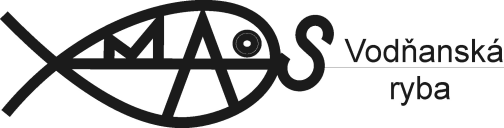 MAS  VODŇANSKÁ  RYBAnám. Svobody 18, 389 01 VodňanyVÝZVA  K PODÁNÍ  NABÍDKY  A TEXTOVÁ  ČÁST  ZADÁVACÍ  DOKUMENTACE  PRO  ZADÁNÍ  VEŘEJNÉ  ZAKÁZKY  MALÉHO  ROZSAHU  NA  DODÁVKU  S  NÁZVEM„Ochrana společného kulturního bohatství a výměna zkušeností MAS Vršatec a MAS Vodňanská ryba“Jedná se o veřejnou zakázku malého rozsahu na dodávku mobilního pódia se zastřešením podle § 12 odst. 3 zákona č. 137/2006 Sb., o veřejných zakázkách ve znění pozdějších předpisů (dále jen zákon). Zadavatel:Vodňanská ryba, nám. Svobody 18, 389 01 Vodňanyzastoupená PhDr. Alenou Cepákovou, předsedkyníSídlo: nám. Svobody 18, 389 01 VodňanyIČ: 266 63 996Kontaktní tel.: 602373536, kontaktní e-mail: masvodryba@centrum.czVymezení druhu veřejné zakázky:Tyto zadávací podmínky jsou vypracovány jako podklad pro podání nabídek v rámci zadání zakázky malého rozsahu na služby, jejichž předpokládaná hodnota nedosáhne 
1. 000. 000,- Kč bez DPH (dále též jen „zakázka“).Toto zadávací řízení se neřídí zákonem č. 137/2006 Sb., o veřejných zakázkách, ve znění pozdějších předpisů (dále jen „ZVZ“), vyjma ustanovení § 18 odst. 5 a dále § 6 ZVZ, podle kterého je zadavatel povinen dodržovat zásady transparentnosti, rovného zacházení a zákazu diskriminace, a dále vyjma ustanovení, na které zadavatel výslovně odkazuje v této výzvě.ZadavatelVodňanská rybase sídlem nám. Svobody 18, 389 01 Vodňanyzastoupená PhDr. Alenou Cepákovou, předsedkyníIČ: 266 63 996DIČ: CZ 266 63 996www.vodnanskaryba.eu Kontaktní osoba: PhDr. Alena Cepáková, předsedkyně MAS Vodňanská ryba o. s., tel. 602 373 536, e-mail: cepakova@centrum.czPředmět zakázkyPředmětem zakázky je zajištění služby – autobusové dopravy do partnerské MAS Vršatec na Slovensku.Obchodní podmínky: Obchodní podmínky se budou řídit v plném rozsahu všeobecnými obchodními podmínkami podle obchodního zákoníkuNabídková cena musí být deklarovaná jako nejvyšší přípustnáProvedené práce budou hrazeny dle podmínek stanovených ve smlouvě o díloTechnické podmínky službyZajištění dopravy autobusem pro max. 25 osob ze sídla MAS Vodňanská ryba do sídla MAS Vršatec tj. Horná Súča čp. 233, SlovenskoDalší požadavky na dodávkuDoprava bude využívána také v průběhu pobytu k návštěvě dalších měst a obcí MAS VršatecMísto plněníČeská republika a Slovensko dle požadavků zadavatele.Termín plněníDoba plnění dodávky je od 6. června 2013 od 7 hodin do 9. června 2013 do 20 hodin.Platební podmínkySplatnost faktury je stanovena v délce 21 kalendářních dnů od doručení faktury. Požadavky na prokázání kvalifikaceUchazeč prokazuje splnění kvalifikace ve lhůtě stanovené pro podání nabídek, doklady ke kvalifikaci budou součástí nabídky.Základní kvalifikační předpoklady:Uchazeč je povinen v nabídce prokázat splnění základních kvalifikačních předpokladů v rozsahu § 53 ZVZ. Uchazeč k prokázání základních kvalifikačních předpokladů použije čestné prohlášení, které tvoří přílohu této zadávací dokumentace. Uchazeč je oprávněn předložit i vlastní čestné prohlášení, které se však obsahově bude shodovat s čestným prohlášením v příloze této zadávací dokumentace. Profesní kvalifikační předpokladyUchazeč je povinen v nabídce prokázat splnění profesních kvalifikačních předpokladů v souladu s ustanovením § 54 ZVZ. Splnění profesních kvalifikačních předpokladů prokáže uchazeč, který předloží:                -      výpis z obchodního rejstříku nebo jiné evidence, pokud je v ní uchazeč zapsán (kopie                        prostá  ne starší 90 dnů)  doklad o oprávnění k podnikání podle zvláštních právních předpisů v rozsahu, odpovídajícím předmětu zakázky, zejména doklad prokazující příslušné živnostenské oprávnění či licenci (kopie prostá ne starší 90 dnů). Nabídková cena:Pro stanovení nabídkové ceny použijte tuto tabulku:Nabídková cena bude stanovena pro danou dobu plnění jako cena nejvýše přípustná se započtením veškerých nákladů, rizik, zisků a finančních vlivů (např. inflace).Hodnotící kritériaZákladním hodnotícím kritériem pro zadání této veřejné zakázky je nejnižší nabídková cena včetně DPH. Jednotlivé nabídky uchazečů budou hodnoceny podle výše nabídkové ceny, vyšší nabídková cena znamená horší nabídku.Nabídková cena bude uchazečem uvedena v krycím listu, jehož vzor je součástí této výzvy.Obsah a forma nabídkyNabídka musí být předložena v písemné formě a zpracována v českém jazyce. Listiny v jiném než českém jazyce musí být úředně přeloženy do českého jazyka. Každý uchazeč může podat pouze jednu nabídku. Jednotlivé strany nabídky budou očíslovány vzestupně od čísla  zabezpečeny proti manipulaci sešitím nebo svázáním.Nabídka musí obsahovat:krycí list, který je přílohou výzvy (příloha č. 1)prohlášení podepsané osobou oprávněnou jednat jménem či za uchazeče, z něhož vyplývá, že je uchazeč vázán celým obsahem nabídky po celou zadávací lhůtu. Lhůta, po kterou jsou uchazeči nabídkami vázáni činí 65 kalendářních dnů ode dne následujícího po skončení lhůty pro podání nabídekdoklady k prokázání splnění základních kvalifikačních předpokladů (§ 53 ZVZ) – příloha č. 2doklady prokazující profesní kvalifikační předpoklady (§ 54 ZVZ)cenovou nabídku uchazeče s uvedením ceny dle požadovaného členění a položkového rozpočtu  návrh smlouvy o dílo  - uchazeč předloží zadavateli spolu s nabídkou návrh smlouvy na předmět zakázky. Návrh smlouvy bude podepsán osobou oprávněnou jednat jménem či za uchazeče. V případě podpisu zástupcem bude tato skutečnost v podepsané smlouvě výslovně uvedena a jeho přílohou bude plná moc či jiný pověřovací dokument opravňující k zastupování uchazeče s uvedením rozsahu jeho oprávnění. Návrh smlouvy bude obsahovat návrh sankcí (smluvních pokut) při nesplnění požadovaných termínů včetně možnosti jednostranného odstoupení od smlouvy za strany zadavatele v případě, že zadavatel neobdrží předmět plnění nejdéle do 14 kalendářních dnů po požadovaném termínu.               Varianty nabídky nejsou přípustné. Zrušení zadávacího řízeníDo okamžiku uzavření smlouvy je zadavatel oprávněn toto zadávací řízení kdykoliv zrušit, popř. odmítnout všechny podané nabídky, přičemž není povinen sdělovat důvody svého rozhodnutí. Stejně tak nevzniká vybranému dodavateli nárok na uzavření smluvního vztahu se zadavatelem. Zrušení zadávacího řízení zadavatel vyzvaným dodavatelům písemně oznámí.Vyřazení nabídkyPři nesplnění podmínek této zadávací dokumentace si zadavatel vyhrazuje právo nabídku uchazeče nezahrnout do hodnocení nabídek.Prohlídka místa plněníProhlídka místa plnění nebude vzhledem k předmětu veřejné zakázky organizována.Lhůta pro podání nabídekNabídku je nutné doručit nejpozději  do 31.5.2013 do 12 hodin.Nabídku lze zadavateli podat pouze v písemné podobě a to buď osobně (po předchozí telefonické dohodě), anebo poštou na adresu zadavatele k rukám kontaktní osoby:MAS Vodňanská ryba, nám. Svobody 18, 389 01 Vodňany k rukám PhDr. Alena CepákovéNabídka bude podána v řádně uzavřené obálce označené názvem zakázky „Ochrana společného kulturního bohatství a výměna zkušeností MAS Vršatec a MAS Vodňanská ryba“, identifikačními údaji uchazeče a textem „NEOTVÍRAT“. Nabídka musí být podepsána osobou oprávněnou jednat jménem či za uchazeče, svázána a zajištěna proti manipulaci.Všechny nabídky doručené po tomto termínu nebudou hodnoceny!Otevírání obálek s podanými nabídkami se bude konat 3. 6. 2013 v 14,00 hod. v kanceláři MAS Vodňanská ryba, nám. Svobody 10, 389 01 Vodňany.Další podmínky zadavatelenedostatečná informovanost, myslné chápání zakázky, chybně navržená nabídková cena apod. neopravňuje uchazeče požadovat dodatečnou úhradu nákladů nebo zvýšení nabídkové cenypo ukončení soutěžní lhůty jsou změny v nabídce za strany uchazeče nepřípustnézadavatel vyloučí z výběru uchazeče, který v nabídce uvede nepravdivé údajezadavatel si vyhrazuje právo v průběhu soutěžní lhůty změnit, upřesnit nebo doplnit předmět zakázky a podmínky zadání, a to písemně (poštou nebo e-mailem) všem uchazečům shodnězadavatel si vyhrazuje právo odmítnout všechny nabídky a neuzavřít smluvní vztah se žádným z uchazečů s tím, že případné neuzavření smluvního vztahu nebude uchazeči sankcionovánozadavatel si vyhrazuje jednat o obsahu návrhu smlouvyuchazeči předkládají své nabídky bezplatně, z předané nabídky nemohou vůči zadavateli uplatňovat žádné nárokyuchazeči o veřejnou zakázku souhlasí předem vědomě s tím, aby zadavatel v souladu se zákonem č. 101/2000 Sb., o ochraně osobních údajů ve znění pozdějších předpisů, všechny osobní údaje uvedené v nabídkách zpřístupnil či zveřejnil na internetových stránkách MAS Vodňanská ryba. Tento souhlas je udělen na dobu neurčitou až do odvolání. podané nabídky nebude zadavatel uchazečům vracetzadavatel může upravit rozsah předmětu plnění do výše finančních prostředků, které má k dispoziciOznámení o výběru nejvhodnější nabídky zašle zadavatel uchazečům, jejichž nabídky budou hodnoceny, do 3 pracovních dnů od rozhodnutí hodnotící komise.Ve Vodňanech dne 16. 5. 2013                                                                                                                 PhDr. Alena Cepáková                                                                                                                      předsedkyněPopisCena bez DPHDPHCelková cena včetně DPHCena za 1 kmČekací doba/den